©Copyright Suara NTB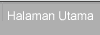 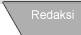 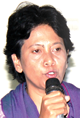 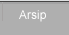 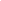 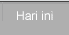 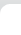 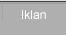 